N  o  r  d  i  s  k  a    R  o  t  a  r  i  a  n  e  r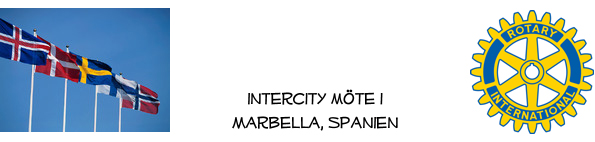      VECKOBREV: ROTARYMÖTE NR 194 DEN 21 FEBRUARY 202014 medlemmar och 7 partners och gäster deltog i vårens och det nya decenniets andra möte på Magna Café. Vi serverades en smaklig ox kind på risottobädd i det som kallas ”verandan”. Det är där som den audiovisuella utrustningen TV ´n finns, men som tyvärr sitter illa till för delar av rummet. Vi har talat med restaurangen om att få den monterad på svängbar arm så att tillgängligheten blir bättre. De meddelar att så kommer att ske, kanske redan till nästa möte! Idag var det vår egen medlem Per Wahlström som höll ett mycket intressant föredrag om sin karriär som ”vapenhandlare” på Bofors där han sålde kanoner och vapensystem internationellt, bl.a. Archer, världens snabbaste artillerisystem.  En säljprocess som är både invecklad och utdragen, inte sällan påverkad av både politiska beslut samt krav på omfattande motköp. Bofors Hotell, som hustrun Birgitta basade över, var ett viktigt inslag i marknadsföringen, när kunderna förevisades fabriken och produkter och bevittnade provskjutningar på skjutfältet. Per nämner även fördelen av att ha Svenska Försvaret som referens. Per lämnade vapenhandeln en stund (18 år) för att syssla med kemi och läkemedel som ”medicinman” på Nobel med många kända varumärken, men återvände så småningom till Bofors. AB Bofors som grundades på 1600-talet i Karlskoga, hade Alfred Nobel som ägare på slutet av 1800-talet, utvecklades från stålbruk till vapentillverkare och var i många avseende världsledande. Företaget är nu ”skuggan av sitt forna jag” menar Per. En utveckling som bl.a. påverkats av politiska beslut med kraftiga neddragningar i svenska försvaret. Per avslutade med att nämna att han är stolt över att ha jobbat med två av Sveriges kanske mest välkända varumärken, Bofors och Nobel.Närvarolista att skicka till hemmaklubbarna: Hans-Gunnar Andersson, Gustav Celsing, Sigvard Christiansson, Bo Griwell, Leif Gustafsson, Christer Hannerstig, Lars-Göran Hansson, Magnus Key, Ingvar Lindén, Lars Norberg, Alf Näslund, Matti Raikkala, Birgitta Wahlström, Per WahlströmNästa möte blir den 6 mars då Ola Josefsson från Svenska Magasinet kommer att informera om ”Spanien just nu”. Separat inbjudan kommer, välkomna!Hans-Gunnar / Co President